Załącznik 3 do zapytania ofertowego.................................................................(pieczęć Wykonawcy lub Wykonawcówubiegających się wspólnie o udzielenie zamówienia)		         Do:                                                                                                            FUNDACJI ROZWOJU                                                                                                            SYSTEMU EDUKACJIAL. JEROZOLIMSKIE 142 A							        02-305 WARSZAWAOFERTAMy, niżej podpisani………………………………………………........................................................................................................................................działając w imieniu i na rzecz:……………………….............................................................................................................................................................................w odpowiedzi na ZAPYTANIE OFERTOWE  nr dzp.262.60.2023, oferujemy realizację przedmiotu zamówienia za ceny określone w poniższej tabelą:*Wskazane w powyższej tabeli wielokrotność to ilość szacunkowa i służy jedynie do porównania ofert, Zamawiający będzie się rozliczał z Wykonawcą na podstawie ceny jednostkowej brutto określonej w powyższej tabeli.Zobowiązujemy się dostarczyć przedmiot zamówienia w dniu …………………sierpnia 2023 r. w miejscu wskazanym przez Zamawiającego w Gdańsku.Zobowiązujemy się wykonać przedmiot zamówienia zgodnie z opisem przedmiotu zamówienia.Oświadczam/y, że  Wykonawca oraz osoby uprawnione do reprezentowania go, wspólnicy, właściciele udziałów, itp. nie są powiązani z Zamawiającym - FRSE osobowo lub kapitałowo-
w zakresie określonym w pkt 6.5.2 ppkt. 3) Wytycznych w zakresie kwalifikowalności wydatków w ramach Europejskiego Funduszu Rozwoju Regionalnego, Europejskiego Funduszu Społecznego oraz Funduszu Spójności na lata 2014-2020.Uważamy się za związanych niniejszą ofertą 30 dni od upływu terminu składania ofert. W razie wybrania naszej oferty zobowiązujemy się do podpisania umowy na warunkach określonych przez strony oraz w miejscu i terminie określonym przez Zamawiającego.Oświadczamy, że zapoznaliśmy się z załącznikiem nr 4 do zapytania ofertowego oraz ze przekazaliśmy jego treść osobom, których dane osobowe zamieściliśmy w ofercie lub załącznikach.  Załącznikami do niniejszego formularza są:……………………………………………………………………………………….] Osoba uprawniona do kontaktów z Zamawiającym:…………………………………………………………(imię i nazwisko)nr tel./faksu .................................................................e-mail................................................................................................................................, dnia .............................                      			......................................................................podpis Wykonawcy lub upoważnionego przedstawiciela Wykonawcy	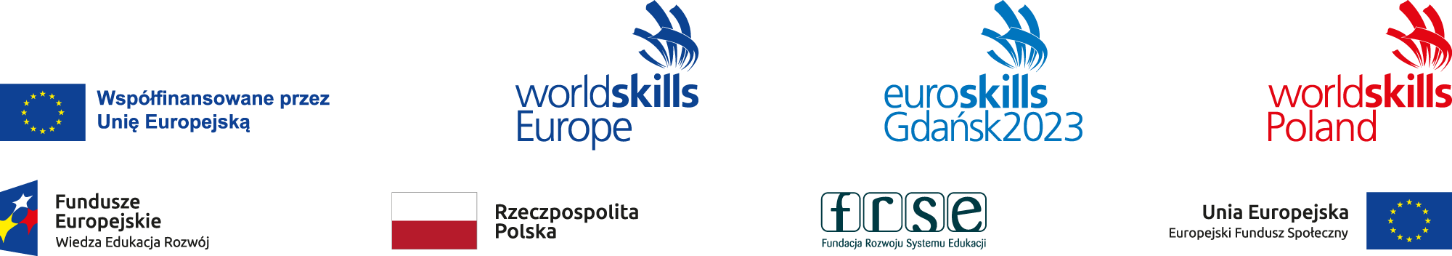 L.p.Przedmiot zamówieniaIlość zamawiana*Cena jednostkowa brutto5. Wartość brutto   5 = 3x4  L.p.Przedmiot zamówienia(1)(2)(3)=(1)x(2)1.PŁYTA GK1442.PŁYTA GK GIĘTA453.MASA SZPACHLOWA94.MASA SZPACHLOWA95.PROFIL CW501626.PROFIL CW751807.PROFIL UW5098.PROFIL UW75459.PROFIL UW50 DO ŁUKÓW910.WKRĘTY DO PŁYT GK911.WKRĘTY DO PŁYT GK912.TAŚMA SPOINOWA PAPIEROWA913.TAŚMA NAROŻNIKOWA914.NAROŻNIK ELASTYCZNY PVC1815.NAROŻNIK ALUMINIOWY1816.PŁYTA GK, PERFOROWANA DŹWIĘKOCHŁONNA1817.WKRĘTY DO PŁYT GK918.GIPS SZYBKOTWARDNIEJĄCY919.TYNK STRUKTURALNY920.TAŚMA MASKUJĄCA921.TAŚMA FIZELINOWA922.TAŚMA SPOINOWA SAMOPRZYLEPNA923.PŁYTA OSB1824.KANTÓWKA DREWNIANA63RAZEM*RAZEM*RAZEM*RAZEM*